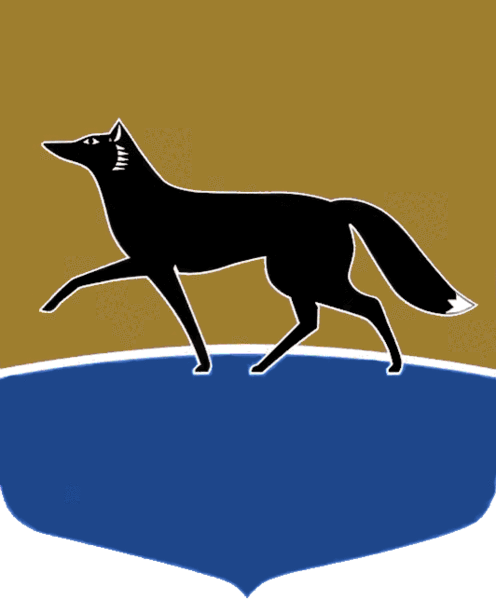 Принято на заседании Думы 23 декабря 2022 года№ 253-VII ДГО внесении изменения в решение Думы города от 30.03.2022 
№ 98-VII ДГ «Об утверждении состава Молодёжной палаты 
при Думе города Сургута седьмого созыва»В соответствии с частью 3 статьи 6 Положения о Молодёжной палате при Думе города Сургута седьмого созыва, утверждённого решением Думы города от 22.12.2021 № 68-VII ДГ, рассмотрев письмо депутата Думы города Гордеева Д.А. от 18.11.2022 № 18-02-1989/2, Дума города РЕШИЛА:Внести в решение Думы города от 30.03.2022  №  98-VII  ДГ 
«Об утверждении состава Молодёжной палаты при Думе города Сургута седьмого созыва» изменение, признав утратившей силу строку 7 приложения к решению.	Председатель Думы города							М.Н. Слепов «27» декабря 2022 г.